ANEXO II SOLICITUD DE CONFIRMACIÓN DE LLEGADA DE LAS MERCANCÍASIntendencia de Aduana: Nombre del solicitante y de su representante legal en caso sea persona jurídica: Llene según el documento de referencia: DAM para reconocimiento físico: Marque el beneficio al que se acogió: Mercancía arribada en forma parcial (llenar solo en caso de arribo parcial)De requerir llenar más líneas, sírvase consignarlas en una hoja adicional.Se adjunta los documentos que sustentan el traslado a la zona de tributación especial.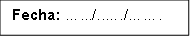                                               ___________________________________________Firma del solicitante o representante legal Nombre: __________________________________Documento de Identidad N°___________________La solicitud de confirmación de llegada de las mercancías debe presentarse en los plazos establecidos en el procedimiento DESPA-PE.01.13 y el procedimiento específico DESPA-PE.01.15 en caso se acoja también a los beneficios de la Ley N° 2703.Expediente NºFechaSolicitud de regularización NºFechaConvenio de Cooperación Aduanera Peruano-Colombiano de 1938 y su Protocolo ModificatorioLey N° 27037, Ley de Promoción de la Inversión en la AmazoníaN° serie de la DAMDescripción de la mercancíaCantidad